ЗАКЛЮЧЕНИЕна проект решения Вяземского районного Совета депутатов «О внесении изменений в Положение о бюджетном процессе муниципального образования «Вяземский район» Смоленской области»Основание проведения экспертно-аналитического мероприятия:ст.9 Федерального закона от 07.02.2011 №6-ФЗ «Об общих принципах организации и деятельности контрольно-счетных органов субъектов Российской Федерации и муниципальных образований»;Положение о Контрольно-ревизионной комиссии муниципального образования «Вяземский район» Смоленской области, утвержденное решением Вяземского районного Совета депутатов от 06.09.2021 №81 (с изменениями от 29.09.2021 №90).Цель экспертно-аналитического мероприятия:определение соответствия действующему законодательству и нормативно-правовым актам органов местного самоуправления проекта решения «О внесении изменений в Положение о бюджетном процессе муниципального образования «Вяземский район» Смоленской области».Нормативно-правовая база:Конституция Российской Федерации;Бюджетный кодекс Российской Федерации (далее – Бюджетный кодекс, БК РФ);Федеральный закон от 06.10.2003 №131-ФЗ «Об общих принципах организации местного самоуправления в Российской Федерации» (далее - Федеральный закон от 06.10.2003 №131-ФЗ);Федеральный закон от 07.02.2011 №6-ФЗ «Об общих принципах организации                                   и деятельности контрольно-счетных органов субъектов Российской Федерации                                и муниципальных образований» (далее - Федеральный закон от 07.02.2011 №6-ФЗ);Федеральный закон от 21 декабря 2001 №178-ФЗ «О приватизации государственного                     и муниципального имущества» (далее - Федеральный закон от 21.12.2001 №178-ФЗ);Постановление Правительства Российской Федерации от 26.12.2005 №806                                    «Об утверждении Правил разработки прогнозных планов (программ) приватизации государственного и муниципального имущества и внесении изменений в Правила подготовки и принятия решений об условиях приватизации федерального имущества» (далее - Постановление Правительства Российской Федерации от 26.12.2005 №806);Правила подготовки нормативных правовых актов федеральных органов исполнительной власти и их государственной регистрации, утвержденные Постановлением Правительства Российской Федерации от 13.08.1997 №1009;Устав муниципального образования «Вяземский район» Смоленской области, принятый решением Вяземского Совета народных депутатов от 23.06.2005 №63 (в редакции решений Вяземского районного Совета депутатов от 25.01.2006 № 1, от 10.05.2006 № 68, от 25.04.2007 № 24, от 29.04.2008 № 28, от 22.04.2009 № 13, от 06.05.2010 №17,                              от 27.04.2011 № 21, от 28.12.2011 №66, от 26.09.2013 № 34, от 11.03.2014 №13,                                от 27.05.2015 №35, от 24.06.2015 №44, 25.01.2017 №8, от 31.01.2018 №2, от 30.01.2019 №2, от 30.04.2020 №34, от 30.09.2020 № 57, от 30.06.2021 № 70, 06.09.2021 №79) (далее - Устав).Предмет экспертно-аналитического мероприятия: проект решения Вяземского районного Совета депутатов «О внесении изменений               в Положение о бюджетном процессе муниципального образования «Вяземский район» Смоленской области» (далее – проект решения).Вяземским районным Советом депутатов проект решения направлен в Контрольно-ревизионную комиссию муниципального образования «Вяземский район» Смоленской области (далее – Контрольно-ревизионная комиссия) для подготовки заключения                              (вх. от 28.10.2022 №154).Согласно ст.9 Федерального закона от 07.02.2011 №6-ФЗ «Об общих принципах организации и деятельности контрольно-счетных органов субъектов Российской Федерации и муниципальных образований» заключение на проект решения подготовлено председателем Контрольно-ревизионной комиссии муниципального образования «Вяземский район» Смоленской области О.Н. Марфичевой.В ходе подготовки заключения на проект решения установлено:Положение о бюджетном процессе в муниципальном образовании «Вяземский район» Смоленской области утверждено решением Вяземского районного Совета депутатов от 26.02.2014 №12 (в редакции от 30.09.2015№69, от 30.11.2016 №96, от 28.06.2017 №104, от 25.10.2017 №141, от 28.03.2018 №34, от 25.11.2020 №71, от 13.10.2021 №94). Положение о бюджетном процессе регламентирует деятельность бюджетного процесса муниципального образования «Вяземский район» Смоленской области по составлению, рассмотрению, утверждению проекта бюджета муниципального образования «Вяземский район» Смоленской области (на очередной финансовый год и плановый период), а также внешней проверке, рассмотрению и утверждению бюджетной отчетности.Согласно Пояснительной записке к проекту решения Вяземского районного Совета депутатов «О внесении изменений в Положение о бюджетном процессе муниципального образования «Вяземский район» Смоленской области» (далее – Пояснительная записка):Проект решения Вяземского районного Совета депутатов «О внесении изменений в Положение о бюджетном процессе муниципального образования «Вяземский район» Смоленской области» подготовлен финансовым управлением Администрации муниципального образования «Вяземский район» Смоленской области.Проект решения разработан на основании проекта Федерального закона №201622-8 «О внесении изменений в Бюджетный кодекс Российской Федерации и отдельные законодательные акты Российской Федерации, приостановлении действия отдельных положений Бюджетного кодекса Российской Федерации и об установлении особенностей исполнения бюджетов бюджетной системы Российской Федерации в 2023 году» (далее - Законопроект №201622-8),  внесенного Правительством Российской Федерации 28 сентября в 2022 года в Государственную Думу Федерального Собрания Российской Федерации.Проектом федерального закона также предлагается приостановить с 1 января 2023 года до 1 января 2024 года действие пункта 3 статьи 110.2 БК РФ, согласно которому программа государственных гарантий Российской Федерации, государственных гарантий субъекта Российской Федерации, муниципальных гарантий в валюте российской Федерации является приложением к соответствующему закону (решению) о бюджете.Проектом федерального закона также предлагается признать утратившим силу пункт 5 статьи 170.1 БК РФ, в соответствии с которым бюджетный прогноз (проект бюджетного прогноза, проект изменений бюджетного прогноза) Российской Федерации, субъекта Российской Федерации, муниципального образования на долгосрочный период (за исключением показателей финансового обеспечения государственных (муниципальных) программ) представляется в законодательный  (представительный) орган одновременно с проектом закона (решения) о соответствующем бюджете.Исходя из вышенаписанного, проект решения подготовлен с учетом положений проекта федерального закона и предполагает приостановление действия и признание утратившими силу аналогичных норм Положения о бюджетном процессе муниципального образования «Вяземский район» Смоленской области.Проект решения разработан в соответствии с Федеральным законом от 21 декабря 2001 года №178-ФЗ «О приватизации государственного и муниципального имущества» и постановлением Правительства Российской Федерации от 26.12.2005 №806 «Об утверждении Правил разработки прогнозных планов (программ) приватизации государственного и муниципального имущества и внесении изменений в Правила подготовки и принятия решений об условиях приватизации федерального имущества».Принятие решения Вяземского районного Совета депутатов не потребует расходов из бюджета муниципального образования «Вяземский район» Смоленской области. Проектом решения предлагается:«1.1. в статье 3:а) пункт 3.1 части 2 признать утратившим силу;	Согласно решению Вяземского районного Совета депутатов от 25.11.2020 №71                  «О внесении изменений в Положение о бюджетном процессе муниципального образования «Вяземский район» Смоленской области» ч.2 ст.3 дополнена п.3.1 следующего содержания: «3.1) бюджетный прогноз (проект бюджетного прогноза, проект изменений бюджетного прогноза) муниципального образования «Вяземский район» Смоленской области на долгосрочный период (за исключением показателей финансового обеспечения муниципальных программ);».	В соответствии с ч.5 ст. 170¹ БК РФ бюджетный прогноз (проект бюджетного прогноза, проект изменений бюджетного прогноза) Российской Федерации, субъекта Российской Федерации, муниципального образования на долгосрочный период (за исключением показателей финансового обеспечения государственных (муниципальных) программ) представляется в законодательный (представительный) орган одновременно с проектом закона (решения) о соответствующем бюджете. В соответствии с ч.2 ст.170¹ БК РФ бюджетный прогноз содержит прогноз основных характеристик соответствующих бюджетов (консолидированных бюджетов) бюджетной системы Российской Федерации, показатели финансового обеспечения государственных (муниципальных) программ на период их действия, иные показатели, характеризующие бюджеты (консолидированные бюджеты) бюджетной системы Российской Федерации, а также содержащие основные подходы к формированию бюджетной политики на долгосрочный период.Согласно ч.6 ст.170¹ БК РФ утверждается (утверждаются) бюджетный прогноз (изменения бюджетного прогноза) Российской Федерации, субъекта Российской Федерации, муниципального образования на долгосрочный период в срок, не превышающий двух месяцев со дня официального опубликования закона (решения) о соответствующем бюджете.Проектом Федерального закона №201622-8 «О внесении изменений в Бюджетный кодекс Российской Федерации и отдельные законодательные акты Российской Федерации, приостановлении действия отдельных положений Бюджетного кодекса Российской Федерации и об установлении особенностей исполнения бюджетов бюджетной системы Российской Федерации в 2023 году» предлагается исключить необходимость внесения бюджетного прогноза (проекта бюджетного прогноза, проекта изменений бюджетного прогноза) в составе материалов к проекту бюджета.б) пункт 1 части 4 изложить в следующей редакции:«- о прогнозном плане (программе) приватизации муниципального имущества муниципального образования «Вяземский район» Смоленской области» на плановый период;»;Проектом решения предлагается прогнозный план (программу) приватизации муниципального имущества муниципального образования «Вяземский район» Смоленской области разрабатывать на плановый период.Статьей 169 БК РФ проект бюджета муниципального района составляется и утверждается сроком на один год (на очередной финансовый год) или сроком на три года (очередной финансовый год и плановый период) в соответствии с муниципальными правовыми актами представительных органов муниципального образования, если законом субъекта Российской Федерации, за исключением закона о бюджете субъекта Российской Федерации, не определен срок, на который составляется и утверждается проект бюджетов муниципального района. В ст.1 Положения о бюджетном процессе муниципального образования «Вяземский район» Смоленской области указано, что проект бюджета (дефицит) муниципального образования составляется и утверждается сроком на три года (на очередной финансовый год и плановый период).Согласно ч.4 ст.3 Положения о бюджетном процессе одновременно с проектом решения о бюджете муниципального образования Глава муниципального образования «Вяземский район» Смоленской области вносит в Вяземский районный Совет депутатов проект о прогнозном плане муниципального образования «Вяземский район» Смоленской области на очередной календарный год и плановый период. Статьей 8 Федерального закона от 21.12.2001 №178-ФЗ «О приватизации государственного и муниципального имущества» предусмотрено, что порядок разработки прогнозных планов (программ) приватизации государственного и муниципального имущества устанавливается Правительством Российской Федерации.Статьей 10 Федерального закона от 21.12.2001 №178-ФЗ порядок планирования приватизации муниципального имущества определяется соответственно органами местного самоуправления самостоятельно в соответствии с порядком разработки прогнозных планов (программ) приватизации государственного и муниципального имущества, установленного Правительством Российской Федерации. Согласно п.4 Правил разработки прогнозных планов (программ) приватизации государственного и муниципального имущества программы приватизации разрабатываются на плановый период и утверждаются Правительством Российской Федерации в отношении федерального имущества, органами государственной власти субъектов Российской Федерации, органами местного самоуправления и органами публичной власти федеральной территории в случаях, установленных федеральным законом, - в отношении имущества, находящегося в собственности субъектов Российской Федерации, и муниципального имущества соответственно.Согласно п.2 Правил разработки прогнозных планов (программ) приватизации государственного и муниципального имущества, утвержденного Постановлением Правительства РФ от 26.12.2005 №806 (ред. от 03.11.2021) «Об утверждении Правил разработки прогнозных планов (программ) приватизации государственного и муниципального имущества и внесении изменений в Правила подготовки и принятия решений об условиях приватизации федерального имущества»,  под плановым периодом понимается период, на который утверждается программа приватизации и который составляет срок от 1 года до 3 лет в соответствии с решением Правительства Российской Федерации, уполномоченного органа субъекта Российской Федерации либо органа местного самоуправления.В ст.6 БК РФ определено понятие «плановый период» - два финансовых года, следующие за очередным финансовым годом.Исходя из вышеизложенного, два нормативных правовых акта содержат определение одного термина, значения которого не соответствуют. Ввиду того, что правилами разработки прогнозных планов (программ) приватизации государственного и муниципального имущества прогнозный план (программа) приватизации утверждается на срок от одного года до трех лет, Контрольно-ревизионная комиссия считает, что данные сроки являются синонимичными срокам бюджетного планирования, и корреспондирующая взаимосвязь между прогнозным планом (программой) приватизации и соответствующим разделом бюджета муниципального образования «Вяземский район» Смоленской области о его планируемых доходах в части неналоговых поступлений является очевидной.Таким образом, Контрольно-ревизионная комиссия рекомендует в п.1 ч.4 ст.3 Положения о бюджетном процессе, в предлагаемой к утверждению редакции, конкретно указать на какой срок разрабатывается и утверждается прогнозный план (программа) приватизации муниципального имущества муниципального образования «Вяземский район» Смоленской области.«1.2. в абзаце первом части 1 статьи 9 слова «бюджетный прогноз (проект бюджетного прогноза, проект изменений бюджетного прогноза) муниципального образования «Вяземский район» Смоленской области на долгосрочный период;» исключить»;Согласно абз.1 ч.1 ст.9 Положения о бюджетном процессе бюджетный прогноз (проект бюджетного прогноза, проект изменений бюджетного прогноза) муниципального образования «Вяземский район» Смоленской области на долгосрочный период входит в состав документов к проекту решения о бюджете муниципального образования, предоставляемых Вяземскому районному Совету депутатов, для рассмотрения (обсуждения) и принятия бюджета муниципального образования на очередной финансовый и плановый период.Частью 5 ст. 170¹ БК РФ бюджетный прогноз (проект бюджетного прогноза, проект изменений бюджетного прогноза) Российской Федерации, субъекта Российской Федерации, муниципального образования на долгосрочный период (за исключением показателей финансового обеспечения государственных (муниципальных) программ) представляется в законодательный (представительный) орган одновременно с проектом закона (решения) о соответствующем бюджете.Согласно ч.2 ст.172 БК РФ составление проектов бюджетов основывается на ряде документов, одним из которых является бюджетный прогноз (проект бюджетного прогноза, проект изменений бюджетного прогноза) на долгосрочный период.Законопроектом №201622-8 предлагается исключить необходимость внесения бюджетного прогноза (проекта бюджетного прогноза, проекта изменений бюджетного прогноза) в составе материалов к проекту бюджета.«Приостановить с 1 января 2023 года до 1 января 2024 года действие пункта 21 части 1 статьи 9 Положения о бюджетном процессе муниципального образования «Вяземский район» Смоленской области, утвержденного решением Вяземского районного Совета депутатов от 26.02.2014 №12 (в редакции от 30.09.2015№69, от 30.11.2016 №96, от 28.06.2017 №104, от 25.10.2017 №141, от 28.03.2018 №34, от 25.11.2020 №71, от 13.10.2021 №94).»Согласно п.21 ч.1 ст.9 Положения о бюджетном процессе программа муниципальных гарантий муниципального образования на очередной финансовый год и плановый период (приложения к решению о бюджете муниципального образования) входит в состав документов к проекту решения о бюджете муниципального образования, предоставляемых Вяземскому районному Совету депутатов, для рассмотрения (обсуждения) и принятия бюджета муниципального образования на очередной финансовый год и плановый период.Законопроектом №201622-8 предлагается приостановить с 1 января 2023 года до 1 января 2024 года действие ч.3 ст.1102 БК РФ, согласно которому программа государственных гарантий Российской Федерации, государственных гарантий субъекта Российской Федерации, муниципальных гарантий в валюте Российской Федерации является приложением к соответствующему закону (решению) о бюджете. Настоящее решение вступает в силу со дня его официального опубликования.Согласно ст.33 Устава нормативный правовой акт, принятый Советом депутатов, подписывается председателем и Главой муниципального образования и обнародуется Главой муниципального образования.Контроль за правильностью и своевременностью опубликования (обнародования) нормативных правовых актов Совета депутатов, Главы муниципального образования осуществляется Главой муниципального образования.Муниципальные правовые акты, подлежащие обнародованию, вступают в силу со дня, следующего за днем их обнародования, если в самом муниципальном правовом акте не установлен другой порядок вступления его в силу.Положения пункта 3.1 части 2 статьи 3, абзаца первой части 1 статьи 9, пункта 21 части 1 статьи 9 Положения о бюджетном процессе муниципального образования «Вяземский район» Смоленской области, утвержденного решением Вяземского районного Совета депутатов от 26.02.2014 №12 (в редакции от 30.09.2015№69, от 30.11.2016 №96, от 28.06.2017 №104, от 25.10.2017 №141, от 28.03.2018 №34, от 25.11.2020 №71, от 13.10.2021 №94, в редакции настоящего решения) применяются к правоотношениям, возникшим со дня вступления в силу Федерального закона «О внесении изменений в Бюджетный кодекс Российской Федерации и отдельные законодательные акты Российской Федерации, приостановлении действия отдельных положений Бюджетного кодекса Российской Федерации и об установлении особенностей исполнения бюджетов бюджетной системы Российской Федерации в 2023 году».В соответствии с ч.3 ст.15 Конституции Российской Федерации все законы подлежат официальному опубликованию. Неопубликованные законы не применяются, не влекут правовых последствий как не вступившие в силу. В настоящее время вопросы государственной регистрации и вступления в силу ведомственных нормативных правовых актов регулируются Указом Президента Российской Федерации от 23.05.1996 №763 «О порядке опубликования и вступления в силу актов Президента Российской Федерации, Правительства Российской Федерации и нормативных правовых актов федеральных органов исполнительной власти» и Постановлением Правительства Российской Федерации от 13.08.1997 №1009 «Об утверждении правил подготовки нормативных правовых актов федеральных органов исполнительной власти и их государственной регистрации».Согласно п.9 Правил подготовки нормативных правовых актов федеральных органов исполнительной власти и их государственной регистрации, утвержденных Постановлением Правительства Российской Федерации от 13.08.1997 №1009, подписанный (утвержденный) нормативный правовой акт должен иметь следующие реквизиты:- наименование органа (органов), издавшего акт;- наименование вида акта и его название;- дата подписания (утверждения) акта и его номер;- наименование должности и фамилия лица, подписавшего акт.Нормативный правовой акт - это официальный документ, принятый (изданный) в определенной форме правотворческим органом в пределах его компетенции и направленный на установление, изменение и отмену правовых норм.Юридическая сила нормативного правового акта - свойство акта порождать определенные правовые последствия. Юридическая сила акта указывает на место акта в системе правовых актов (http://pravo.minjust.ru/about_project/faq ).Под официальным опубликованием правового акта следует понимать помещение полного текста этого документа в специальных изданиях, признанных официальными действующим законодательством.Согласно Федеральному закону от 14.06.1994 №5-ФЗ «О порядке опубликования и вступления в силу федеральных конституционных законов, федеральных законов, актов палат Федерального Собрания» официальными источниками опубликования для федеральных конституционных законов, федеральных законов, актов палат Федерального Собрания, актов Президента Российской Федерации, актов Правительства Российской Федерации такими изданиями являются «Российская газета», «Собрание законодательства Российской Федерации» и размещение на «Официальном интернет-портале правовой информации» (www.pravo.gov.ru).Пунктом 6 «О проектах федеральных законов, сроки рассмотрения которых переносятся по просьбе комитетов Государственной Думы» протокола №62 заседания Совета Государственной Думы от 25.10.2022 года, в части Законопроекта №201622-8, «принято решение согласиться с предложениями комитетов Государственной Думы о переносе рассмотрения с 26 и 27 октября 2022 года на более поздний срок». (https://sozd.duma.gov.ru/bill/201622-8?ysclid=l9sgn7yuic388676190 )Таким образом, проект Федерального закона №201622-8 «О внесении изменений в Бюджетный кодекс Российской Федерации и отдельные законодательные акты Российской Федерации, приостановлении действия отдельных положений Бюджетного кодекса Российской Федерации и об установлении особенностей исполнения бюджетов бюджетной системы Российской Федерации в 2023 году» на момент подготовки заключения на проект решения Вяземского районного Совета депутатов «О внесении изменений в Положение о бюджетном процессе муниципального образования «Вяземский район» Смоленской области» нормативным правовым актом не является, юридической силы не имеет.Разместить настоящее решение на официальном сайте муниципального образования «Вяземский район» Смоленской области.Статьей 36 Регламента Вяземского районного Совета депутатов, утвержденного решением Вяземского районного Совета депутатов  от 26.08.2015 № 53 (с изменениями) определено, что муниципальные правовые акты подлежат обнародованию (опубликованию) в порядке, установленном ст.33 Устава муниципального образования «Вяземский район» Смоленской области, принятого решением Вяземского Совета народных депутатов от 23.06.2005 №63 (в редакции решений Вяземского районного Совета депутатов от 25.01.2006 №1, от 10.05.2006 №68, от 25.04.2007 №24, от 29.04.2008 №28,                     от 22.04.2009 №13, от 06.05.2010 №17, от 27.04.2011 №21, от 28.12.2011 №66, от 26.09.2013 №34, от 11.03.2014 №13, от 27.05.2015 №35, от 24.06.2015 №44, 25.01.2017 №8,                                   от 31.01.2018 №2, от 30.01.2019 №2, от 30.04.2020 №34, от 30.09.2020 №57, от 30.06.2021 №70, 06.09.2021 №79). Согласно Регламенту Администрации муниципального образования «Вяземский район» Смоленской области, утвержденному постановлением Администрации муниципального образования «Вяземский район» Смоленской области от 27.03.2012 №278 «Об утверждении Регламента Администрации муниципального образования «Вяземский район» Смоленской области» (с изменениями), адрес официального Интернет - сайта Администрации муниципального образования - www.vyazma.ru.  В настоящее время Администрации муниципального образования «Вяземский район» Смоленской области запустила новый сайт https://vyazma.admin-smolensk.ru/ (https://vyazma.ru/plugins/content/GlossyAccordionMenu/Glossy.php?code=RTUYaH&n=10&__cf_chl_rt_tk=.I8b1JbbnLNqxfyvFbgIFuzr8Ezk02I8MHEvjJOe3Qg-1667308871-0-gaNycGzNBX0 ссылка о запуске нового сайта).Согласно п.3.2. ч.3 решения Вяземского районного Совета депутатов от 28.09.2016 №84 «Об утверждении Положения об официальном сайте Вяземского районного Совета депутатов, Главы муниципального образования «Вяземский район» Смоленской области, Контрольно-ревизионной комиссии муниципального образования «Вяземский район» Смоленской области» (далее - решение Вяземского районного Совета депутатов от 28.09.2016 №84) электронный официальный адрес Сайта в информационно-телекоммуникационной сети «Интернет»: http://vyazma-region67.ru/. Однако, в соответствии с п.4.1. ч.4 данного решения нормативные правовые акты органов местного самоуправления, опубликованные на Сайте, не имеют статуса официальной публикации.Таким образом, Контрольно-ревизионная комиссия муниципального образования «Вяземский район» Смоленской области рекомендует уточнить сайт для размещения принятого нормативного правового акта (решения) Вяземским районным Советом депутатов. ВыводыПроект Федерального закона №201622-8 «О внесении изменений в Бюджетный кодекс Российской Федерации и отдельные законодательные акты Российской Федерации, приостановлении действия отдельных положений Бюджетного кодекса Российской Федерации и об установлении особенностей исполнения бюджетов бюджетной системы Российской Федерации в 2023 году» на момент подготовки заключения на проект решения Вяземского районного Совета депутатов «О внесении изменений в Положение о бюджетном процессе муниципального образования «Вяземский район» Смоленской области» нормативным правовым актом не является, юридической силы не имеет.Проект решения Вяземского районного Совета депутатов «О внесении изменений в Положение о бюджетном процессе муниципального образования «Вяземский район» Смоленской области» подготовлен финансовым управлением Администрации муниципального образования «Вяземский район» Смоленской области с учетом положений Законопроекта №201622-8 и предполагает приостановление действий и признание утратившими силу аналогичных норм Положения о бюджетном процессе муниципального образования «Вяземский район» Смоленской области.Исходя из вышенаписанного, Законопроект №201622-8 не может является основанием внесения изменений в Положение о бюджетном процессе муниципального образования «Вяземский район» Смоленской области, утвержденное решением Вяземского районного Совета депутатов от 26.02.2014 №12 (с изменениями). Таким образом, проект решения Вяземского районного Совета депутатов «О внесении изменений в Положение о бюджетном процессе муниципального образования «Вяземский район» Смоленской области» не соответствует действующему законодательству Российской Федерации.ПредложенияПроанализировав предоставленный проект решения Вяземского районного Совета депутатов «О внесении изменений в Положение о бюджетном процессе муниципального образования «Вяземский район» Смоленской области», Контрольно-ревизионная комиссия рекомендует Вяземскому районному Совету депутатов отклонить данный проект решения.Настоящее заключение составлено в 3-х экземплярах:один экземпляр, с сопроводительным письмом, направляется в Вяземский районный Совет депутатов;один экземпляр, с сопроводительным письмом, направляется в Администрацию муниципального образования «Вяземский район» Смоленской области; один экземпляр остается в Контрольно-ревизионной комиссии муниципального образования «Вяземский район» Смоленской области.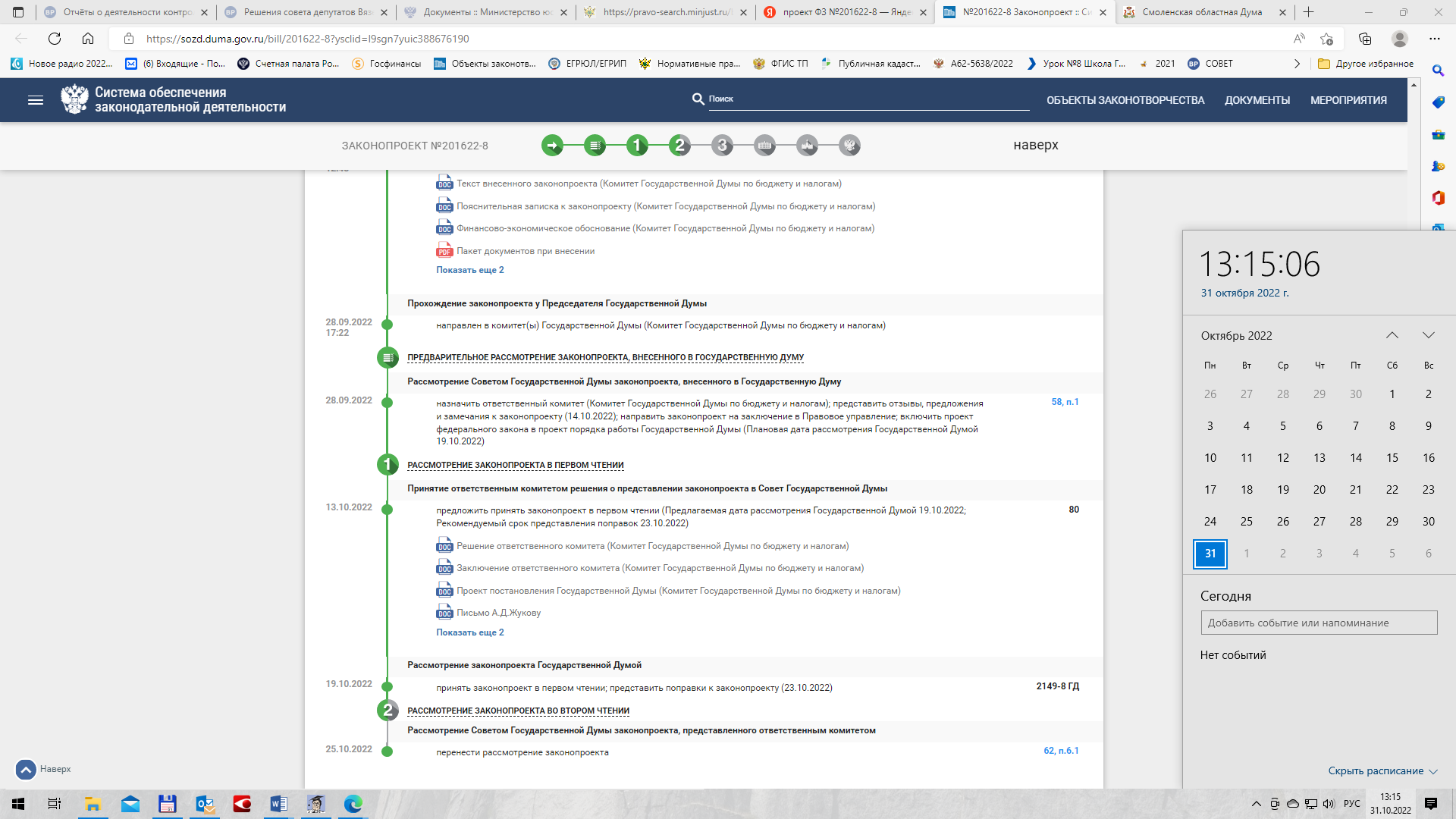 №201622-8 Законопроект :: Система обеспечения законодательной деятельности (duma.gov.ru)П Р О Т О К О Л   №   62   ЗАСЕДАНИЯ СОВЕТА ГОСУДАРСТВЕННОЙ ДУМЫг. Москва                                                                                                  25   октября    2022 г.                                                                                                                             16 часов …6. О проектах федеральных законов, сроки рассмотрения которых переносятся по просьбе комитетов Государственной Думы Выступил В.В.ВолодинПринято решение согласиться с предложениями комитетов Государственной Думы о переносе рассмотрения с 26 и 27 октября 2022 года на более поздний срок проектов федеральных законов:…№ 201622-8 «О внесении изменений в Бюджетный кодекс Российской Федерации и отдельные законодательные акты Российской Федерации, приостановлении действия отдельных положений Бюджетного кодекса Российской Федерации и об установлении особенностей исполнения бюджетов бюджетной системы Российской Федерации в 2023 году» - второе чтение;…г. Вязьма03.11.2022 годаПредседатель Контрольно-ревизионной комиссии муниципального образования«Вяземский район» Смоленской областиО.Н. МарфичеваПриложение №1 к заключению на проект решения Вяземского районного Совета депутатов «О внесении изменений в Положение о бюджетном процессе муниципального образования «Вяземский район» Смоленской области» от 03.11.2022 года